附件6机关事业单位技能人员职业技能等级认定报名流程关注公众号在微信公众号搜索“就业时空”或扫描以下二维码关注：内蒙古职业培训与就业促进会“就业时空”。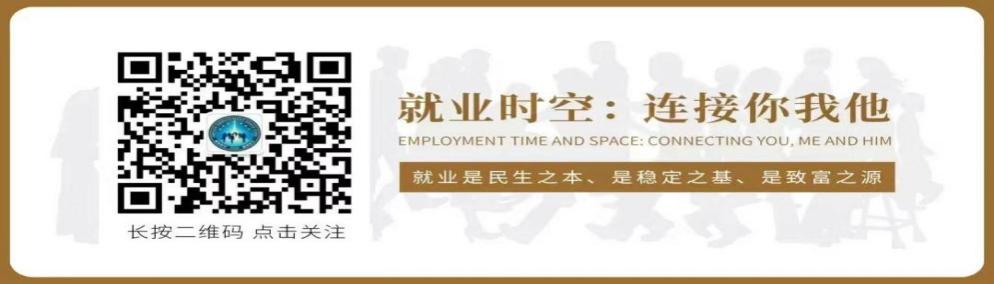 下载“申报材料模板”填写报名信息手机微信打开“就业时空”→点击“在线报名”️→选择考生所在盟市→下载“申报材料模板”，通过微信“文件传输助手”将“申报材料模板”发送至电脑，按要求填写报名信息并以PDF格式保存后再通过微信“文件传输助手”保存至手机。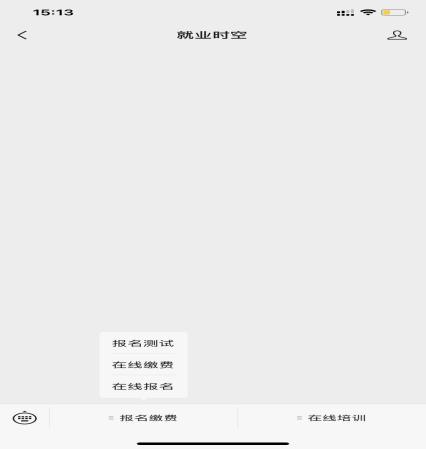 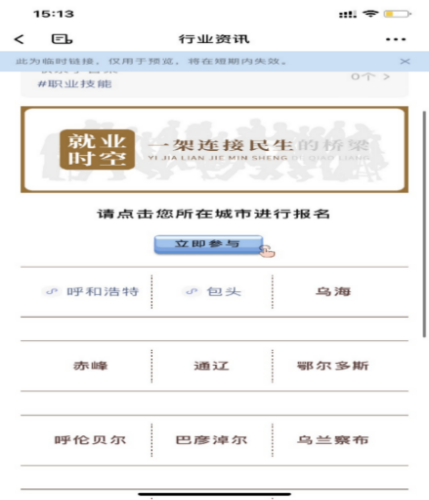 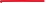 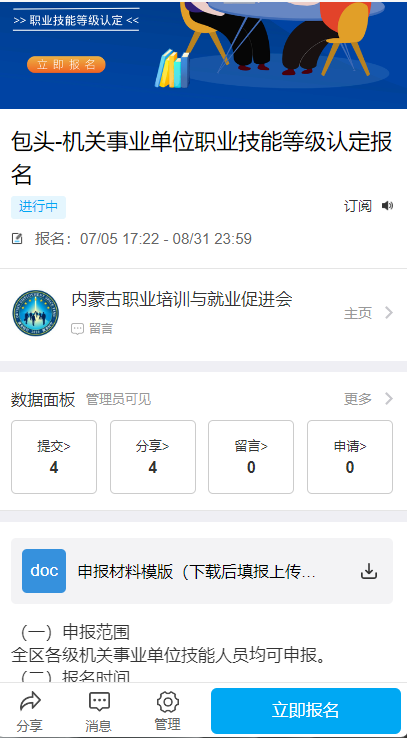 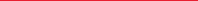 三、填写并上传申报材料手机微信打开“就业时空”→点击“在线报名”→点击“立即报名”打开“信息填写”界面填写基本信息→点击“点此上传”上传申报材料(PDF格式)，→点击“保存并提交”，等待微信发送审核结果。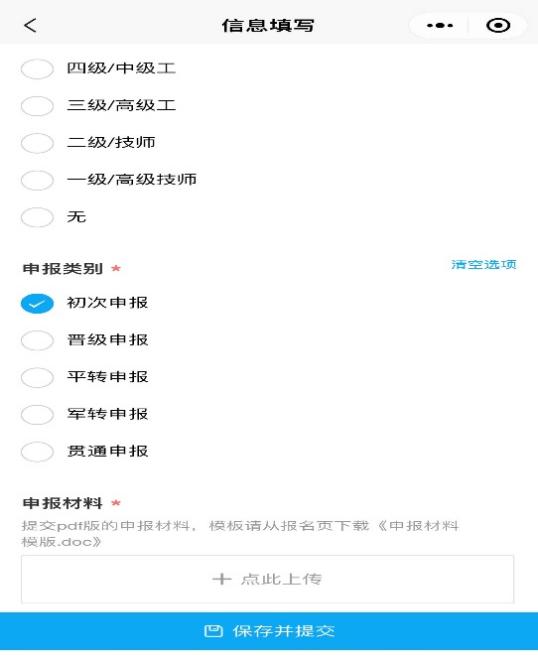 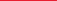 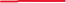 确认报名审核结果考生收到微信发送“审核通过”信息后将《内蒙古自治区机关事业单位技能人员职业技能等级认定申报表》原件提交协办单位并在规定时间内通过“就业时空”完成缴费。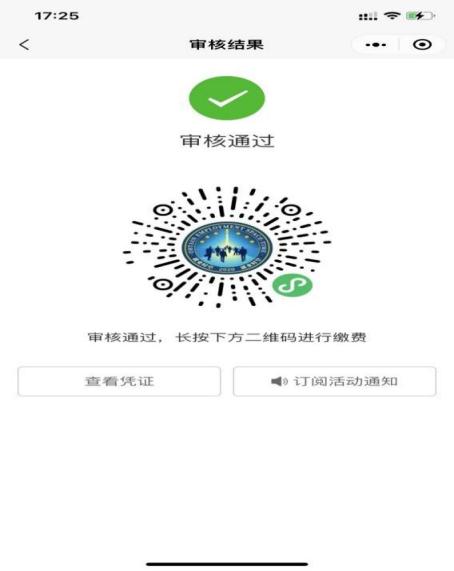 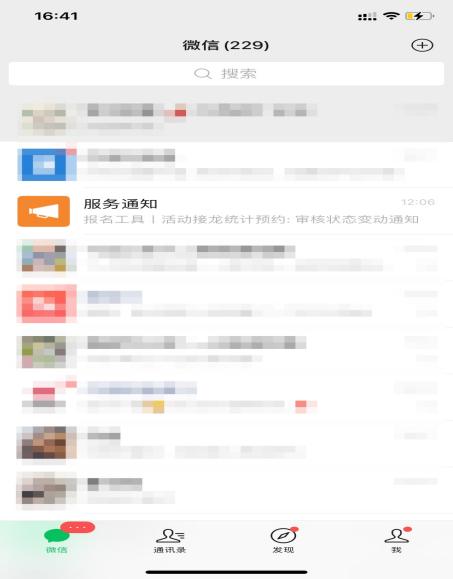 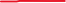 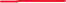 （二）考生收到微信发送“审核未通过”消息，需按照“审核结果”所提示未通过原因及时补充、整理、填写申报材料，并在规定时间内提交，等待微信发送审核结果。收到“审核通过”通知，确认报名结果，在规定时间内通过“就业时空”完成缴费。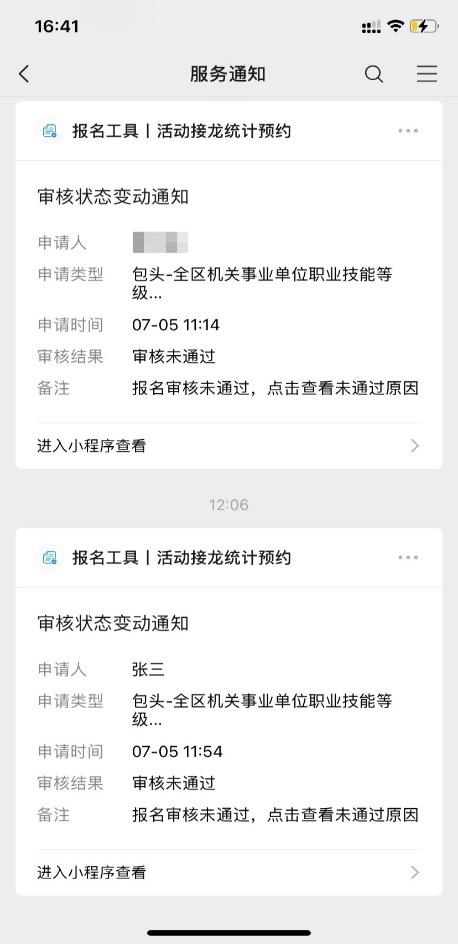 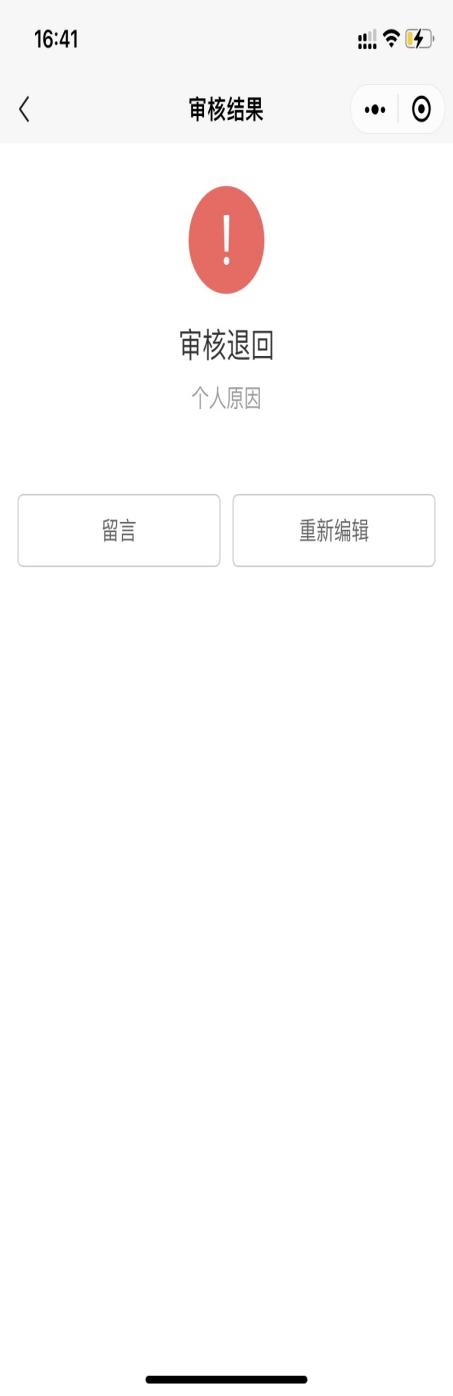 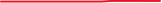 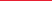 机关事业单位技能人员职业技能等级认定缴费流程手机微信打开“就业时空”界面→点击“在线报名”→选择“在线缴费”，输入身份证号、姓名核对本人报名、缴费信息，核对无误后点击“支付”→“立即支付”按钮完成缴费（微信支付）。如需要开发票，则选择对应开票类型（发票/单位、发票/个人二者选其一），填写发票信息，点击“支付”→“立即支付”按钮完成缴费（发票发送至个人邮箱）。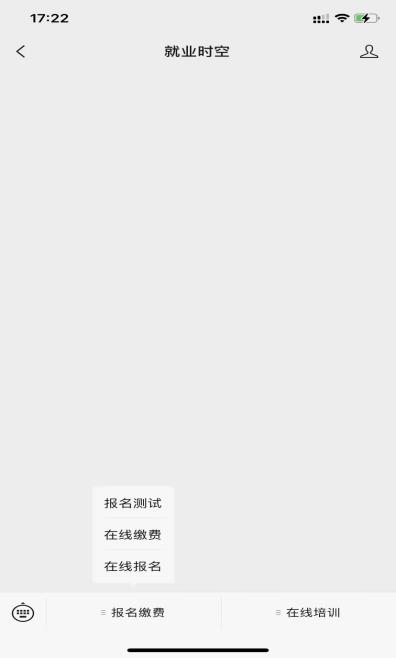 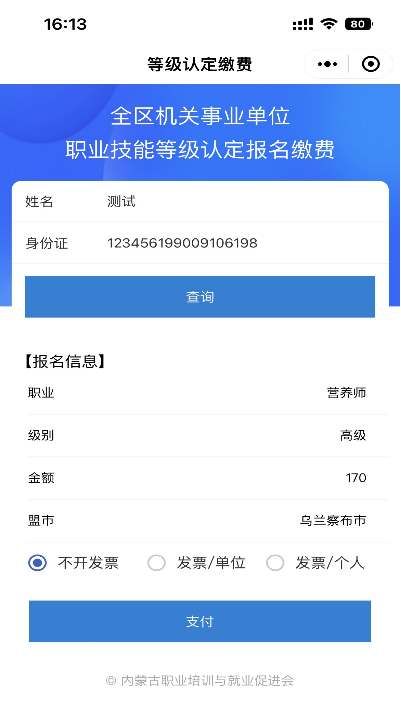 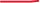 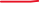 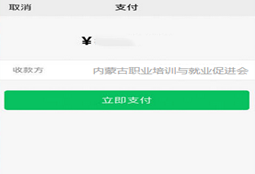 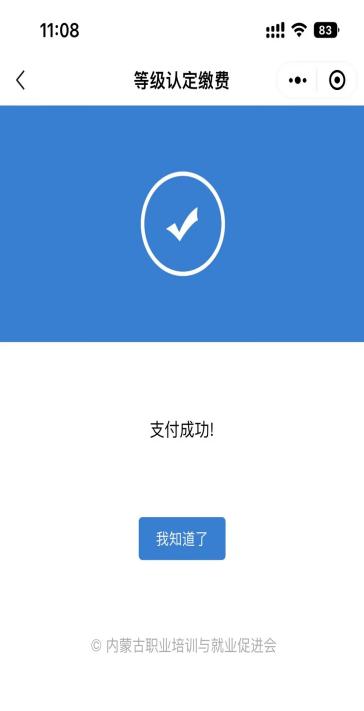 